021Afr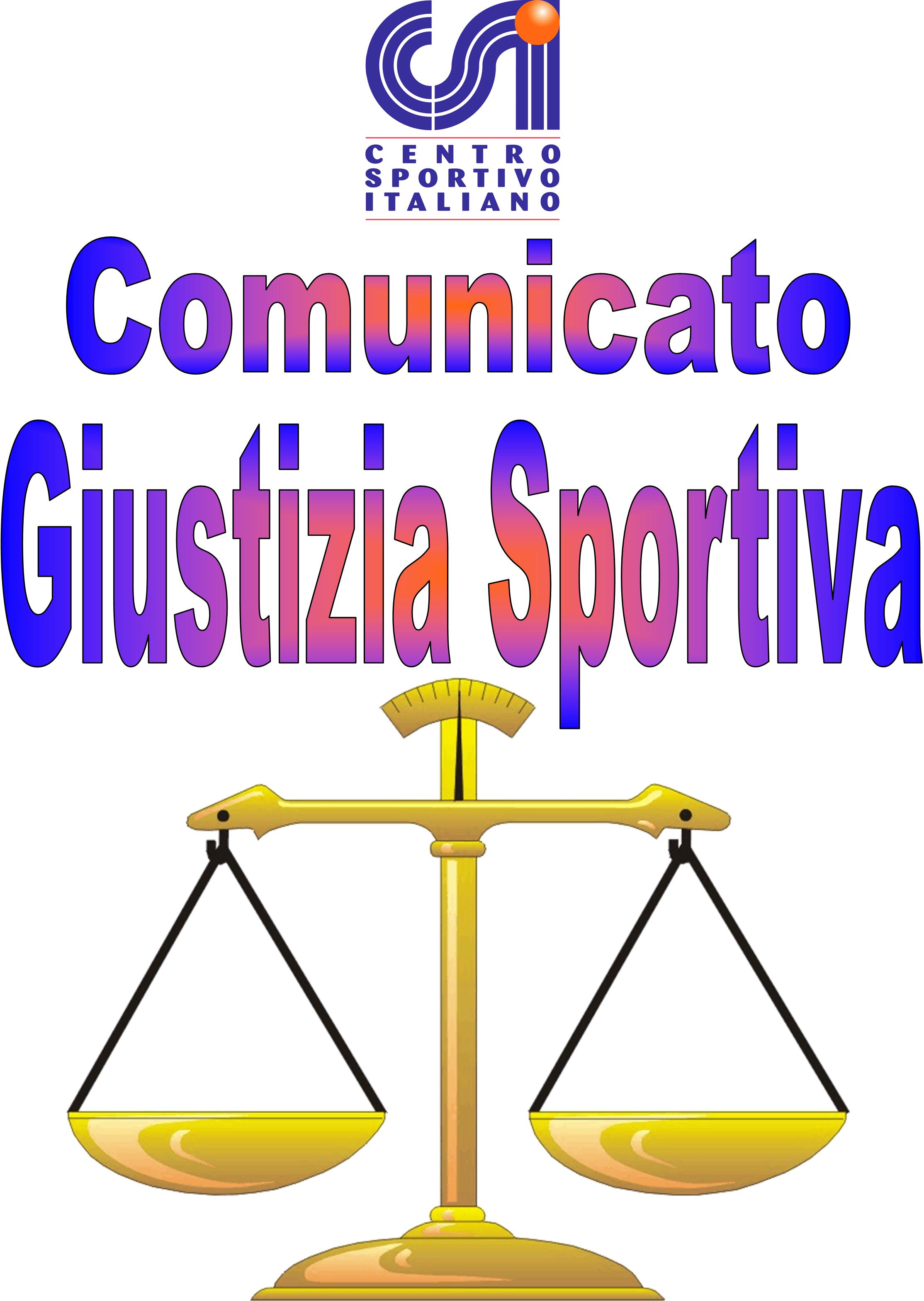 Comunicato Ufficiale nr. 05 – DATA 16 – 10 - 2017                                     Calcio a 5 Terni LeagueRISULTATI CALCIO A 5SERIE APROVVEDIMENTI DISCIPLINARI CALCIO A 5 SERIE ACARTELLINO AZZURRONominativo:                                                                                                    SocietàGIOCATORI AMMONITINominativo:                                                                                                      SocietàMatteo Laudi                                                                                              F.C La Dolce VitaManuel Fiorini                                                                                            A.S.D Real TerniFrancesco Manetti                                                                                      Black HatsMichael Gaggia                                                                                          Acqua & SaponeGIOCATORI ESPULSINominativo:                                 turni di squalifica                                        SocietàJaopo Rosati                                              1                                               Acqua & Sapone( Somma Di Ammonizioni ).SERIE BPROVVEDIMENTI DISCIPLINARI CALCIO A 5 SERIE BCARTELLINO AZZURRONominativo:                                                                                                    SocietàGIOCATORI AMMONITINominativo:                                                                                                      SocietàGiuseppe Florio                                                                                             West TernLorenzo Calzoni                                                                                             KospeaAlessandro Rossi                                                                                            KospeaSimone Troiani                                                                                                  A.C PikkiaGIOCATORI ESPULSINominativo:                                 turni di squalifica                                        SocietàAndrea Pelini                                         1 Mese (Fino al 16/11/17)                   Kospea ( Vie di fatto nei confronti di altro tesserato ).Gaetano Medici                                      1 Mese (Fino al 16/11/17)                   Kospea( Vie di fatto nei confronti di altro tesserato ).Alessandro Proietti                                      3                                                  Intersport Conad Arca( Vie di fatto o tentate vie di fatto attenuate da provocazioni verso altro tesserato ).Claudio Sabbatucci                                      2                                                  Intersport Conad Arca( Coinvolgimento in aspetti di rissa o Fomentazione di essa ).SERIE CPROVVEDIMENTI DISCIPLINARI CALCIO A 5 SERIE CCARTELLINO AZZURRONominativo:                                                                                                    SocietàGIOCATORI AMMONITINominativo:                                                                                                      SocietàGabriele Leonardi                                                                                          Old CityRiccardo Piersantelli                                                                                      PetStore ConadAlessandro Riccini                                                                                         PetStore ConadGIOCATORI ESPULSINominativo:                                 turni di squalifica                                        Società.Comunicato Ufficiale nr. 05 – DATA 16 – 10 – 2017                                         Calcio a 7 Terni LeagueRISULTATI CALCIO A 7SERIE APROVVEDIMENTI DISCIPLINARI CALCIO A 7 SERIE ACARTELLINO AZZURRONominativo:                                                                                                    SocietàGIOCATORI AMMONITINominativo:                                                                                                      SocietàMattia Paparazzi                                                                                         F.C Lupi PeopleDavid Verticchio                                                                                         F.C Lupi PeopleGIOCATORI ESPULSINominativo:                                 turni di squalifica                                        SocietàSERIE BPROVVEDIMENTI DISCIPLINARI CALCIO A 7 SERIE BCARTELLINO AZZURRONominativo:                                                                                                    SocietàLorenc Shullani                                                                                          Leicesterni City F.CGIOCATORI AMMONITINominativo:                                                                                                      SocietàMarco Cianchetta                                                                                         CarpentersMarco Campi                                                                                                Gunners FigtGIOCATORI ESPULSINominativo:                                 turni di squalifica                                        SocietàSERIE CPROVVEDIMENTI DISCIPLINARI CALCIO A 8 SERIE CCARTELLINO AZZURRONominativo:                                                                                                    SocietàGIOCATORI AMMONITINominativo:                                                                                                      SocietàAlagie Njie                                                                                                    Fravì AmeliaGIOCATORI ESPULSINominativo:                                 turni di squalifica                                        SocietàN.B=Si fa presente a tutte le società partecipanti alle varie competizioni calcistiche C.S.I che i documenti ufficiali vanno consegnati i maniera completa e conforme, il Giudice Sportivo provvederà nel caso contrario ad una sanzione la quale verrà commutata nella seguente maniera:1 infrazione  ( Richiamo Ufficiale )2 infrazione  ( Ammonizione )3 infrazione  ( Ammenda a carico della società; corrispondente alla somma di € 10,00 ).                                                                                                                               Il Giudice sportivo093A Arcistufo F.C – Tranneusai F.C6 - 9094A Black Hats – Acqua & Sapone F.C5 - 4 V.P.D096A Papa Boys – Real Cafè Noir11 - 8106A F.C La Dolce Vita – A.S.D Real Terni2 - 3 V.P.D099BA Seleccion Albiceleste – Nuova Sanitaria2 - 10100BA You Pont – Real Fravì Amelia5 - 4101BA A.C Pikkia – Ares ca53 - 7 V.P.D102BB West Tern – Liverpolli F.C3 - 1 V.P.D103BA A.A Voodoo People – New Team1 - 4104BB Al Villaglori – Leicesterni City F.C9 - 1108BB Intersport Conad Arca - Kospea5 - 6 V.P.D109BB White Devils – Time Out Futsal13 - 1089CC Arnold's – F.C – F.C Rosko4 - 0090CA A.S.D Castrum - Kantuccio9 - 1091CB A.S Gambaletta – Borus Snai3 - 2092CB Ternana Soccorso C5 – New Terni United11 - 16095CA Piediluco F.C - Panzathinaikos11 - 1097CA Anonymous Team - AppGear2 - 8098CC Cosmopolitan - Desperados0 - 6105CA S.T.A.S – PetStore Conad0 - 6 V.P.D107CC Old City F.C – F.P.P. Casali6 - 4 V.P.D110CB B.B Milf – Falsi Invalidi3 - 3052A Clinica Iphone AxN – Asppico CalcioRinviata055A F.C Lupi People – I Faggiani2 - 4 V.P.D056A Drink Team – F.C La Dolce Vita3 - 2057A Centro Revisioni Rivo Triola S.C – B.B Milf7 - 1051B Torre Orsina Conad Arca – Pro Diletta 19913 - 6053B A.S Maroso – Leicesterni City F.C2 - 5 V.P.D058B Carpenters – Gunners Figt6 - 2 V.P.D059B West Tern – The Pirates9 - 3049C Edil Lama Colli Sul Velino – F.C Chedddici1 - 9050C The Muru Truck Service – Real Mentepazzi5 - 2054C Sparta F.C – P.C Collitto1 - 3060C Beverly Inps – Fravì Amelia2 - 5 V.P.D